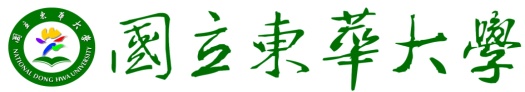 Department/Institute Transfer Application Form   Semester of the Academic Year       Spring 2020(108-2)   Semester of the Academic Year       Spring 2020(108-2)   Semester of the Academic Year       Spring 2020(108-2)   Semester of the Academic Year       Spring 2020(108-2)Application date：          (mm/dd/yyyy)Application date：          (mm/dd/yyyy)Application date：          (mm/dd/yyyy)Application date：          (mm/dd/yyyy)Student ID NumberNameNameContact phoneContact phone     108-1College/departmentyear of studyyear of studyNotes1. 	Pursuant to relevant recruitment guidelines, government sponsored students and offshore island students (additional quota) shall not be eligible to apply for department/institute transfer.2. 	Students from Mainland China shall only be eligible to apply after confirmation with the Office of International Affairs that said Department/Institute has been authorized by the Ministry of Education to recruit transfer students. 1. 	Pursuant to relevant recruitment guidelines, government sponsored students and offshore island students (additional quota) shall not be eligible to apply for department/institute transfer.2. 	Students from Mainland China shall only be eligible to apply after confirmation with the Office of International Affairs that said Department/Institute has been authorized by the Ministry of Education to recruit transfer students. 1. 	Pursuant to relevant recruitment guidelines, government sponsored students and offshore island students (additional quota) shall not be eligible to apply for department/institute transfer.2. 	Students from Mainland China shall only be eligible to apply after confirmation with the Office of International Affairs that said Department/Institute has been authorized by the Ministry of Education to recruit transfer students. 1. 	Pursuant to relevant recruitment guidelines, government sponsored students and offshore island students (additional quota) shall not be eligible to apply for department/institute transfer.2. 	Students from Mainland China shall only be eligible to apply after confirmation with the Office of International Affairs that said Department/Institute has been authorized by the Ministry of Education to recruit transfer students. 1. 	Pursuant to relevant recruitment guidelines, government sponsored students and offshore island students (additional quota) shall not be eligible to apply for department/institute transfer.2. 	Students from Mainland China shall only be eligible to apply after confirmation with the Office of International Affairs that said Department/Institute has been authorized by the Ministry of Education to recruit transfer students. 1. 	Pursuant to relevant recruitment guidelines, government sponsored students and offshore island students (additional quota) shall not be eligible to apply for department/institute transfer.2. 	Students from Mainland China shall only be eligible to apply after confirmation with the Office of International Affairs that said Department/Institute has been authorized by the Ministry of Education to recruit transfer students. 1. 	Pursuant to relevant recruitment guidelines, government sponsored students and offshore island students (additional quota) shall not be eligible to apply for department/institute transfer.2. 	Students from Mainland China shall only be eligible to apply after confirmation with the Office of International Affairs that said Department/Institute has been authorized by the Ministry of Education to recruit transfer students. Procedure 1 Review opinions of original college/department/institute/sectionProcedure 1 Review opinions of original college/department/institute/sectionProcedure 1 Review opinions of original college/department/institute/sectionProcedure 1 Review opinions of original college/department/institute/sectionProcedure 1 Review opinions of original college/department/institute/sectionProcedure 1 Review opinions of original college/department/institute/sectionProcedure 1 Review opinions of original college/department/institute/sectionProcedure 1 Review opinions of original college/department/institute/sectionOriginal college/Department/Institute/DivisionAcademic advisor interview and seal/signature 
(not required for graduate students)Academic advisor interview and seal/signature 
(not required for graduate students)Review opinions and stamp of approval of the department/institute deanReview opinions and stamp of approval of the department/institute deanReview opinions and stamp of approval of the department/institute deanStamp of Approval of the College DeanStamp of Approval of the College DeanOriginal college/Department/Institute/Division□Agree  □Disagree□Agree  □Disagree□Agree  □DisagreeProcedure 2 Intended department/institute/division choice and review opinionsProcedure 2 Intended department/institute/division choice and review opinionsProcedure 2 Intended department/institute/division choice and review opinionsProcedure 2 Intended department/institute/division choice and review opinionsProcedure 2 Intended department/institute/division choice and review opinionsProcedure 2 Intended department/institute/division choice and review opinionsProcedure 2 Intended department/institute/division choice and review opinionsProcedure 2 Intended department/institute/division choice and review opinions108-2First choiceDepartment/Institute/Degree Program_______ DivisionDepartment/Institute/Degree Program_______ DivisionDepartment/Institute/Degree Program_______ DivisionDepartment/Institute/Degree Program_______ DivisionDepartment/Institute/Degree Program_______ Division________year of studyDemotion: □Y □N________year of studyDemotion: □Y □NCollege/Department/Institute Review Opinions Review opinions and stamp of approval of the department/institute deanReview opinions and stamp of approval of the department/institute deanReview opinions and stamp of approval of the department/institute deanReview opinions and stamp of approval of the department/institute deanReview opinions and stamp of approval of the department/institute deanStamp of Approval of the College Dean Stamp of Approval of the College Dean College/Department/Institute Review Opinions □Agree  □Disagree□Agree  □Disagree□Agree  □Disagree□Agree  □Disagree□Agree  □Disagree108-2Second choiceDepartment/Institute/Degree Program_______ DivisionDepartment/Institute/Degree Program_______ DivisionDepartment/Institute/Degree Program_______ DivisionDepartment/Institute/Degree Program_______ DivisionDepartment/Institute/Degree Program_______ Division________year of studyDemotion: □Y □N________year of studyDemotion: □Y □NCollege/Department/Institute Review Opinions Review opinions and stamp of approval of the department/institute deanReview opinions and stamp of approval of the department/institute deanReview opinions and stamp of approval of the department/institute deanReview opinions and stamp of approval of the department/institute deanReview opinions and stamp of approval of the department/institute deanStamp of Approval of the College Dean Stamp of Approval of the College Dean College/Department/Institute Review Opinions □Agree  □Disagree□Agree  □Disagree□Agree  □Disagree□Agree  □Disagree□Agree  □DisagreeReminders:1. 	Pursuant to the regulations set forth in Article 2 of the Department and Institute Transfer Guidelines, the quota of accepted transfer students for the respective year shall not exceed 20% of the originally approved and allocated quota of new students for said department/institute.2. 	Pursuant to the regulations set forth in Article 4 of the Department and Institute Transfer Guidelines, students applying for transfers shall have completed at least one semester.3. 	Application procedures: The student could submit an application from 2019/12/23. Undergraduate students shall receive guidance in an interview with their academic advisor and may therefore initiate applications early starting on the announced date. Students shall submit the department/institute transfer application form and the review documents prescribed by each department on or prior to 2020/01/10 to the first-choice department for review.  
Where departments require the attachment of the academic transcript for the current semester, students should proceed to the Registry Division on the 4th floor of the Administrative Building to fill out the application form for certification documents and pay NT$ 20. After the Lunar New Year Festival (2020/01/23-2020/01/31), the Registry Division of the Office of Academic Affairs shall print out the transcript in the afternoon of February 3rd and forward it to the office of the department/institute the student wishes to transfer to. Students shall submit the application form and required review documents together with the receipt for the transcript application to the department they wish to transfer to prior to departure at the end of the semester.4. 	Department/institute transfer application form approval procedures: 	Review by the Dean of the original department/institute and college(Scores not required :January 13th-20th ; Scores required: February 3rd - 5th) →Review by the Dean of the first-choice department/institute and college →Compilation and organization by the Registry Division of the Office of Academic Affairs；where the first-choice department disapproves the application upon review, it shall be forwarded to the dean of the second-choice department/institute and college dean(February 6th ) →Final approval and announcement of the Registry Division of the Office of Academic Affairs.Reminders:1. 	Pursuant to the regulations set forth in Article 2 of the Department and Institute Transfer Guidelines, the quota of accepted transfer students for the respective year shall not exceed 20% of the originally approved and allocated quota of new students for said department/institute.2. 	Pursuant to the regulations set forth in Article 4 of the Department and Institute Transfer Guidelines, students applying for transfers shall have completed at least one semester.3. 	Application procedures: The student could submit an application from 2019/12/23. Undergraduate students shall receive guidance in an interview with their academic advisor and may therefore initiate applications early starting on the announced date. Students shall submit the department/institute transfer application form and the review documents prescribed by each department on or prior to 2020/01/10 to the first-choice department for review.  
Where departments require the attachment of the academic transcript for the current semester, students should proceed to the Registry Division on the 4th floor of the Administrative Building to fill out the application form for certification documents and pay NT$ 20. After the Lunar New Year Festival (2020/01/23-2020/01/31), the Registry Division of the Office of Academic Affairs shall print out the transcript in the afternoon of February 3rd and forward it to the office of the department/institute the student wishes to transfer to. Students shall submit the application form and required review documents together with the receipt for the transcript application to the department they wish to transfer to prior to departure at the end of the semester.4. 	Department/institute transfer application form approval procedures: 	Review by the Dean of the original department/institute and college(Scores not required :January 13th-20th ; Scores required: February 3rd - 5th) →Review by the Dean of the first-choice department/institute and college →Compilation and organization by the Registry Division of the Office of Academic Affairs；where the first-choice department disapproves the application upon review, it shall be forwarded to the dean of the second-choice department/institute and college dean(February 6th ) →Final approval and announcement of the Registry Division of the Office of Academic Affairs.Reminders:1. 	Pursuant to the regulations set forth in Article 2 of the Department and Institute Transfer Guidelines, the quota of accepted transfer students for the respective year shall not exceed 20% of the originally approved and allocated quota of new students for said department/institute.2. 	Pursuant to the regulations set forth in Article 4 of the Department and Institute Transfer Guidelines, students applying for transfers shall have completed at least one semester.3. 	Application procedures: The student could submit an application from 2019/12/23. Undergraduate students shall receive guidance in an interview with their academic advisor and may therefore initiate applications early starting on the announced date. Students shall submit the department/institute transfer application form and the review documents prescribed by each department on or prior to 2020/01/10 to the first-choice department for review.  
Where departments require the attachment of the academic transcript for the current semester, students should proceed to the Registry Division on the 4th floor of the Administrative Building to fill out the application form for certification documents and pay NT$ 20. After the Lunar New Year Festival (2020/01/23-2020/01/31), the Registry Division of the Office of Academic Affairs shall print out the transcript in the afternoon of February 3rd and forward it to the office of the department/institute the student wishes to transfer to. Students shall submit the application form and required review documents together with the receipt for the transcript application to the department they wish to transfer to prior to departure at the end of the semester.4. 	Department/institute transfer application form approval procedures: 	Review by the Dean of the original department/institute and college(Scores not required :January 13th-20th ; Scores required: February 3rd - 5th) →Review by the Dean of the first-choice department/institute and college →Compilation and organization by the Registry Division of the Office of Academic Affairs；where the first-choice department disapproves the application upon review, it shall be forwarded to the dean of the second-choice department/institute and college dean(February 6th ) →Final approval and announcement of the Registry Division of the Office of Academic Affairs.Reminders:1. 	Pursuant to the regulations set forth in Article 2 of the Department and Institute Transfer Guidelines, the quota of accepted transfer students for the respective year shall not exceed 20% of the originally approved and allocated quota of new students for said department/institute.2. 	Pursuant to the regulations set forth in Article 4 of the Department and Institute Transfer Guidelines, students applying for transfers shall have completed at least one semester.3. 	Application procedures: The student could submit an application from 2019/12/23. Undergraduate students shall receive guidance in an interview with their academic advisor and may therefore initiate applications early starting on the announced date. Students shall submit the department/institute transfer application form and the review documents prescribed by each department on or prior to 2020/01/10 to the first-choice department for review.  
Where departments require the attachment of the academic transcript for the current semester, students should proceed to the Registry Division on the 4th floor of the Administrative Building to fill out the application form for certification documents and pay NT$ 20. After the Lunar New Year Festival (2020/01/23-2020/01/31), the Registry Division of the Office of Academic Affairs shall print out the transcript in the afternoon of February 3rd and forward it to the office of the department/institute the student wishes to transfer to. Students shall submit the application form and required review documents together with the receipt for the transcript application to the department they wish to transfer to prior to departure at the end of the semester.4. 	Department/institute transfer application form approval procedures: 	Review by the Dean of the original department/institute and college(Scores not required :January 13th-20th ; Scores required: February 3rd - 5th) →Review by the Dean of the first-choice department/institute and college →Compilation and organization by the Registry Division of the Office of Academic Affairs；where the first-choice department disapproves the application upon review, it shall be forwarded to the dean of the second-choice department/institute and college dean(February 6th ) →Final approval and announcement of the Registry Division of the Office of Academic Affairs.Reminders:1. 	Pursuant to the regulations set forth in Article 2 of the Department and Institute Transfer Guidelines, the quota of accepted transfer students for the respective year shall not exceed 20% of the originally approved and allocated quota of new students for said department/institute.2. 	Pursuant to the regulations set forth in Article 4 of the Department and Institute Transfer Guidelines, students applying for transfers shall have completed at least one semester.3. 	Application procedures: The student could submit an application from 2019/12/23. Undergraduate students shall receive guidance in an interview with their academic advisor and may therefore initiate applications early starting on the announced date. Students shall submit the department/institute transfer application form and the review documents prescribed by each department on or prior to 2020/01/10 to the first-choice department for review.  
Where departments require the attachment of the academic transcript for the current semester, students should proceed to the Registry Division on the 4th floor of the Administrative Building to fill out the application form for certification documents and pay NT$ 20. After the Lunar New Year Festival (2020/01/23-2020/01/31), the Registry Division of the Office of Academic Affairs shall print out the transcript in the afternoon of February 3rd and forward it to the office of the department/institute the student wishes to transfer to. Students shall submit the application form and required review documents together with the receipt for the transcript application to the department they wish to transfer to prior to departure at the end of the semester.4. 	Department/institute transfer application form approval procedures: 	Review by the Dean of the original department/institute and college(Scores not required :January 13th-20th ; Scores required: February 3rd - 5th) →Review by the Dean of the first-choice department/institute and college →Compilation and organization by the Registry Division of the Office of Academic Affairs；where the first-choice department disapproves the application upon review, it shall be forwarded to the dean of the second-choice department/institute and college dean(February 6th ) →Final approval and announcement of the Registry Division of the Office of Academic Affairs.Reminders:1. 	Pursuant to the regulations set forth in Article 2 of the Department and Institute Transfer Guidelines, the quota of accepted transfer students for the respective year shall not exceed 20% of the originally approved and allocated quota of new students for said department/institute.2. 	Pursuant to the regulations set forth in Article 4 of the Department and Institute Transfer Guidelines, students applying for transfers shall have completed at least one semester.3. 	Application procedures: The student could submit an application from 2019/12/23. Undergraduate students shall receive guidance in an interview with their academic advisor and may therefore initiate applications early starting on the announced date. Students shall submit the department/institute transfer application form and the review documents prescribed by each department on or prior to 2020/01/10 to the first-choice department for review.  
Where departments require the attachment of the academic transcript for the current semester, students should proceed to the Registry Division on the 4th floor of the Administrative Building to fill out the application form for certification documents and pay NT$ 20. After the Lunar New Year Festival (2020/01/23-2020/01/31), the Registry Division of the Office of Academic Affairs shall print out the transcript in the afternoon of February 3rd and forward it to the office of the department/institute the student wishes to transfer to. Students shall submit the application form and required review documents together with the receipt for the transcript application to the department they wish to transfer to prior to departure at the end of the semester.4. 	Department/institute transfer application form approval procedures: 	Review by the Dean of the original department/institute and college(Scores not required :January 13th-20th ; Scores required: February 3rd - 5th) →Review by the Dean of the first-choice department/institute and college →Compilation and organization by the Registry Division of the Office of Academic Affairs；where the first-choice department disapproves the application upon review, it shall be forwarded to the dean of the second-choice department/institute and college dean(February 6th ) →Final approval and announcement of the Registry Division of the Office of Academic Affairs.Reminders:1. 	Pursuant to the regulations set forth in Article 2 of the Department and Institute Transfer Guidelines, the quota of accepted transfer students for the respective year shall not exceed 20% of the originally approved and allocated quota of new students for said department/institute.2. 	Pursuant to the regulations set forth in Article 4 of the Department and Institute Transfer Guidelines, students applying for transfers shall have completed at least one semester.3. 	Application procedures: The student could submit an application from 2019/12/23. Undergraduate students shall receive guidance in an interview with their academic advisor and may therefore initiate applications early starting on the announced date. Students shall submit the department/institute transfer application form and the review documents prescribed by each department on or prior to 2020/01/10 to the first-choice department for review.  
Where departments require the attachment of the academic transcript for the current semester, students should proceed to the Registry Division on the 4th floor of the Administrative Building to fill out the application form for certification documents and pay NT$ 20. After the Lunar New Year Festival (2020/01/23-2020/01/31), the Registry Division of the Office of Academic Affairs shall print out the transcript in the afternoon of February 3rd and forward it to the office of the department/institute the student wishes to transfer to. Students shall submit the application form and required review documents together with the receipt for the transcript application to the department they wish to transfer to prior to departure at the end of the semester.4. 	Department/institute transfer application form approval procedures: 	Review by the Dean of the original department/institute and college(Scores not required :January 13th-20th ; Scores required: February 3rd - 5th) →Review by the Dean of the first-choice department/institute and college →Compilation and organization by the Registry Division of the Office of Academic Affairs；where the first-choice department disapproves the application upon review, it shall be forwarded to the dean of the second-choice department/institute and college dean(February 6th ) →Final approval and announcement of the Registry Division of the Office of Academic Affairs.Reminders:1. 	Pursuant to the regulations set forth in Article 2 of the Department and Institute Transfer Guidelines, the quota of accepted transfer students for the respective year shall not exceed 20% of the originally approved and allocated quota of new students for said department/institute.2. 	Pursuant to the regulations set forth in Article 4 of the Department and Institute Transfer Guidelines, students applying for transfers shall have completed at least one semester.3. 	Application procedures: The student could submit an application from 2019/12/23. Undergraduate students shall receive guidance in an interview with their academic advisor and may therefore initiate applications early starting on the announced date. Students shall submit the department/institute transfer application form and the review documents prescribed by each department on or prior to 2020/01/10 to the first-choice department for review.  
Where departments require the attachment of the academic transcript for the current semester, students should proceed to the Registry Division on the 4th floor of the Administrative Building to fill out the application form for certification documents and pay NT$ 20. After the Lunar New Year Festival (2020/01/23-2020/01/31), the Registry Division of the Office of Academic Affairs shall print out the transcript in the afternoon of February 3rd and forward it to the office of the department/institute the student wishes to transfer to. Students shall submit the application form and required review documents together with the receipt for the transcript application to the department they wish to transfer to prior to departure at the end of the semester.4. 	Department/institute transfer application form approval procedures: 	Review by the Dean of the original department/institute and college(Scores not required :January 13th-20th ; Scores required: February 3rd - 5th) →Review by the Dean of the first-choice department/institute and college →Compilation and organization by the Registry Division of the Office of Academic Affairs；where the first-choice department disapproves the application upon review, it shall be forwarded to the dean of the second-choice department/institute and college dean(February 6th ) →Final approval and announcement of the Registry Division of the Office of Academic Affairs.